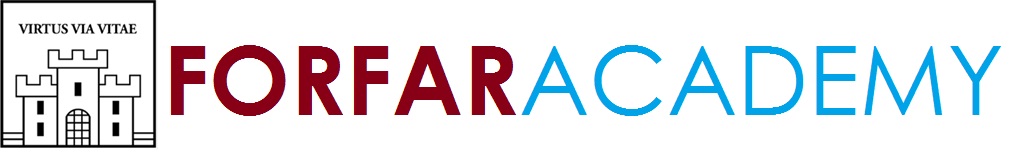 P7 Pupil Profile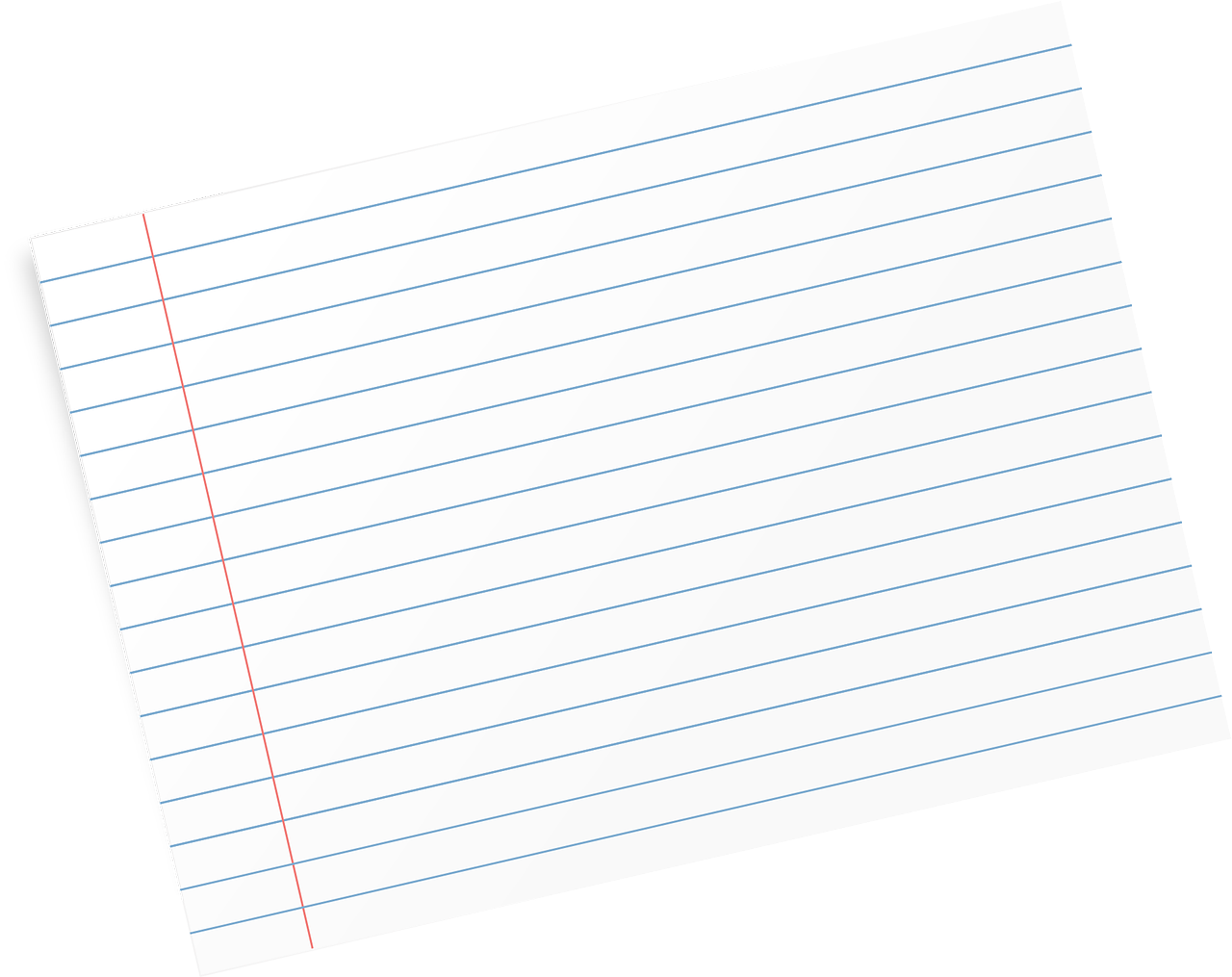 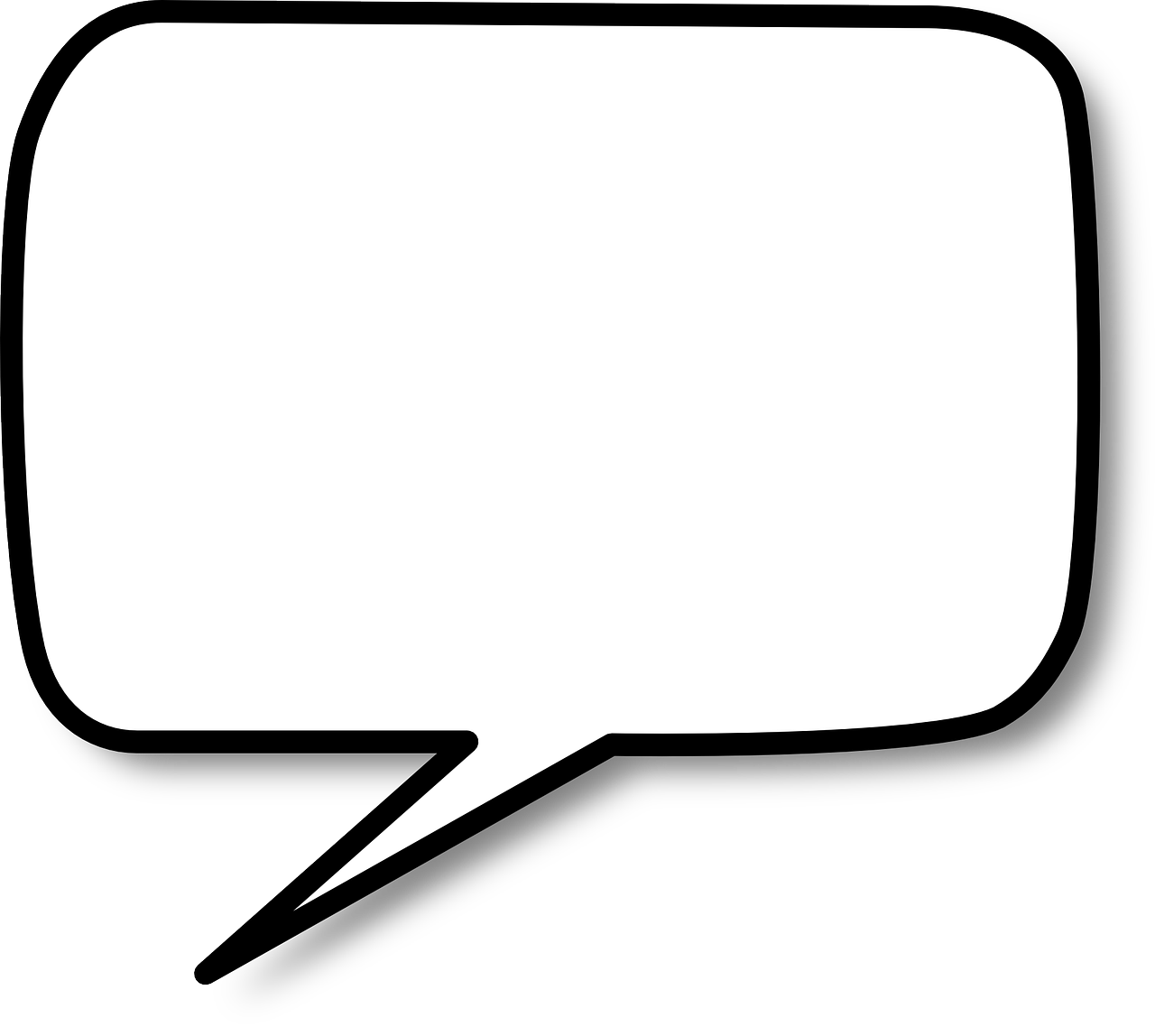 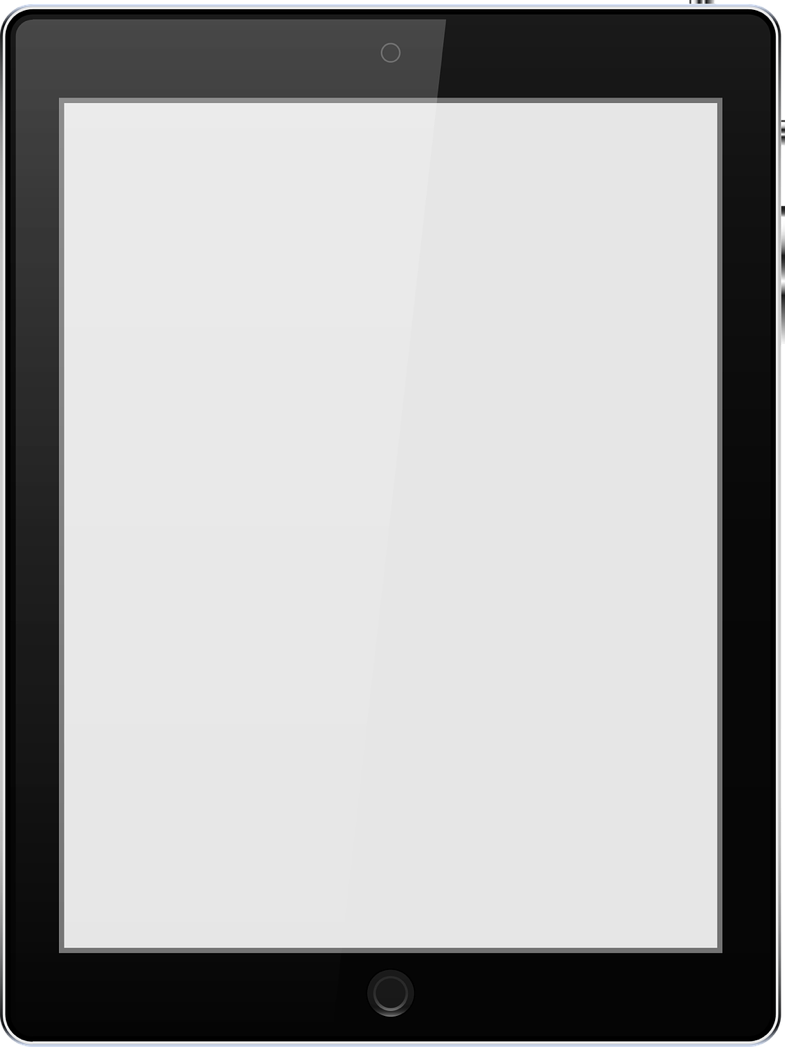 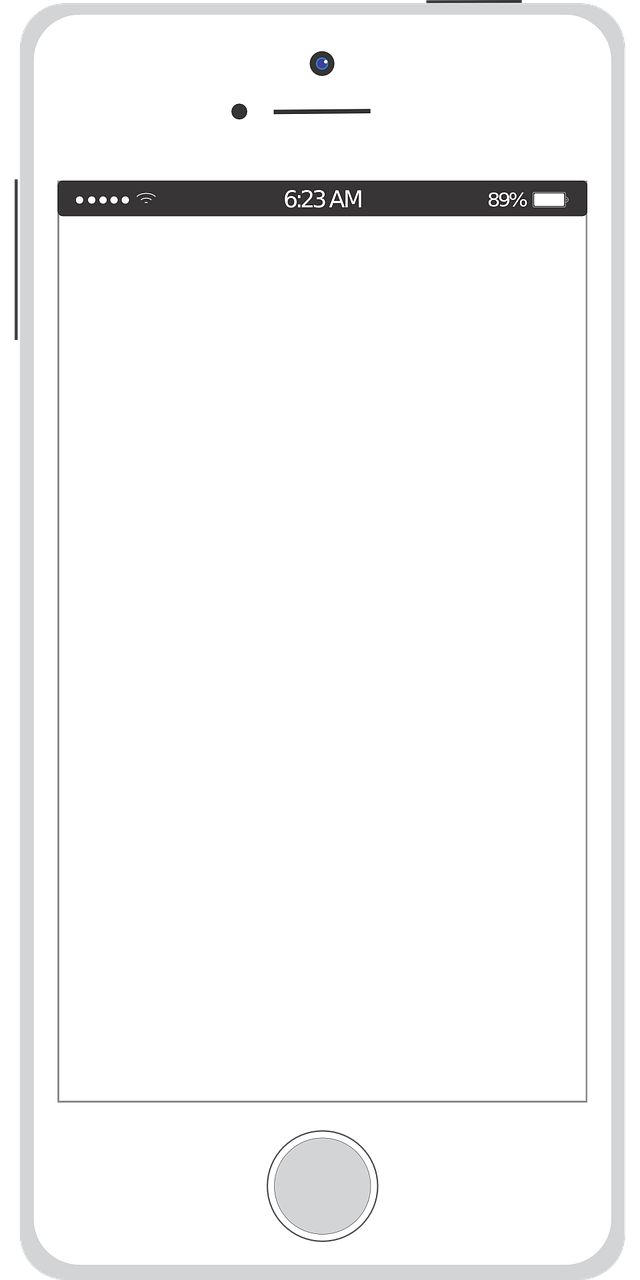 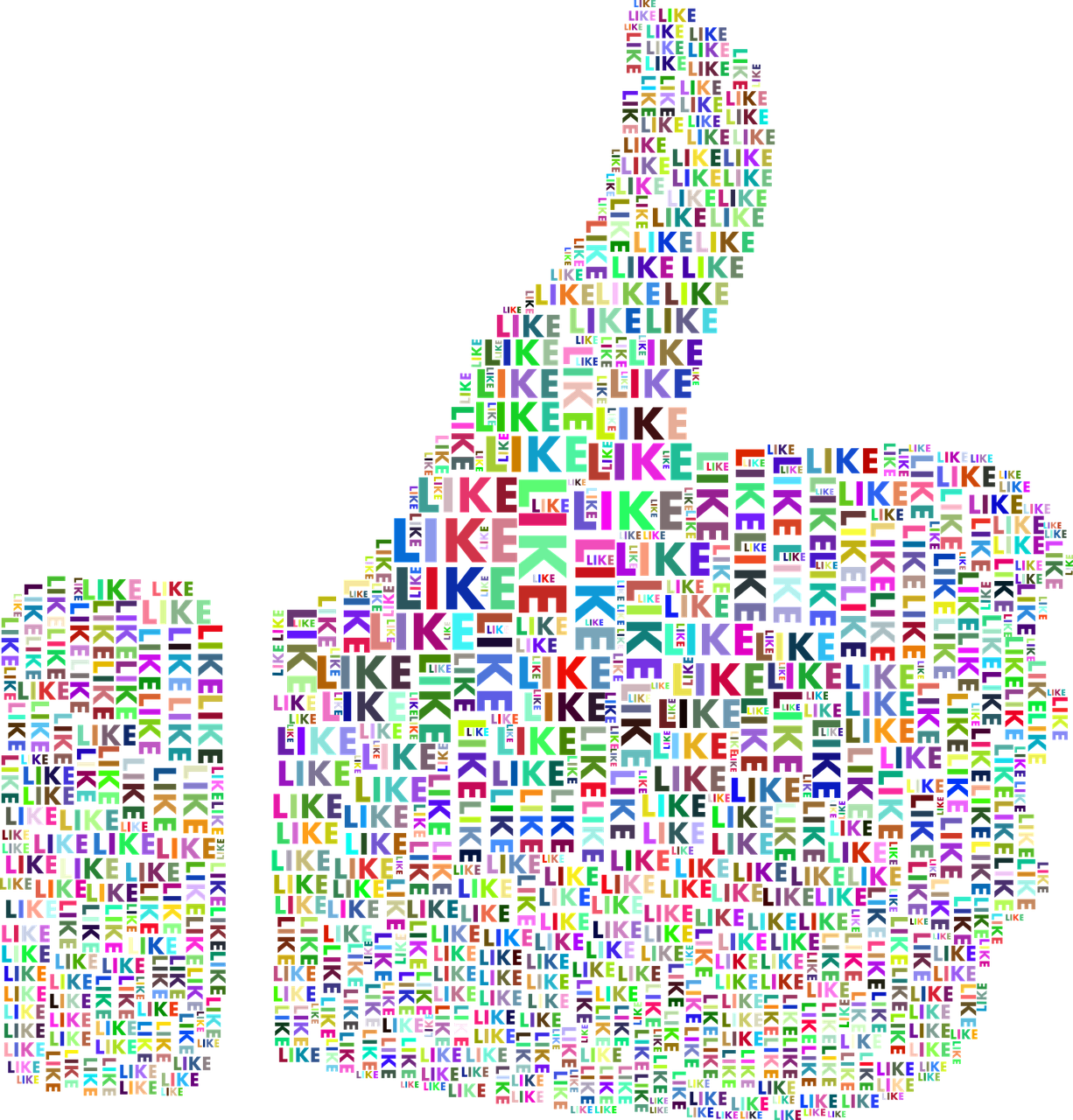 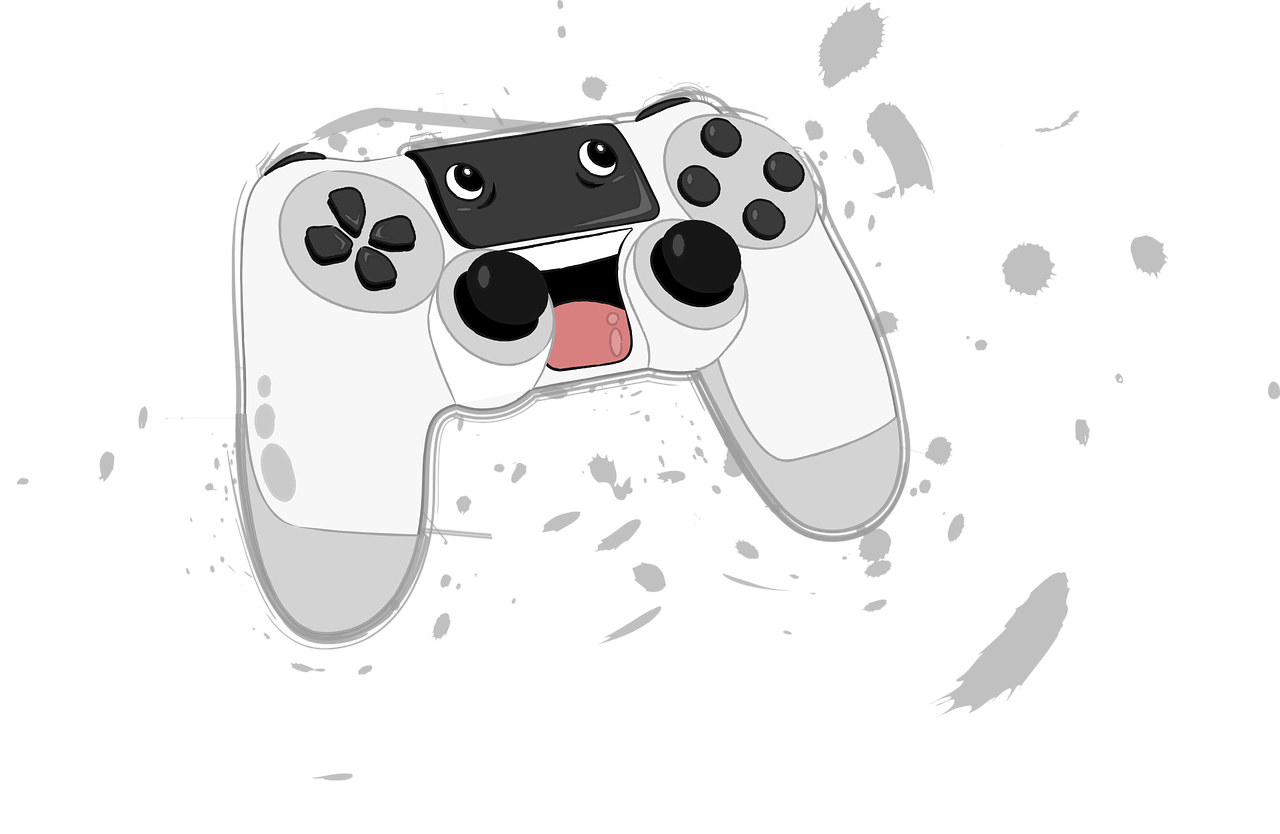 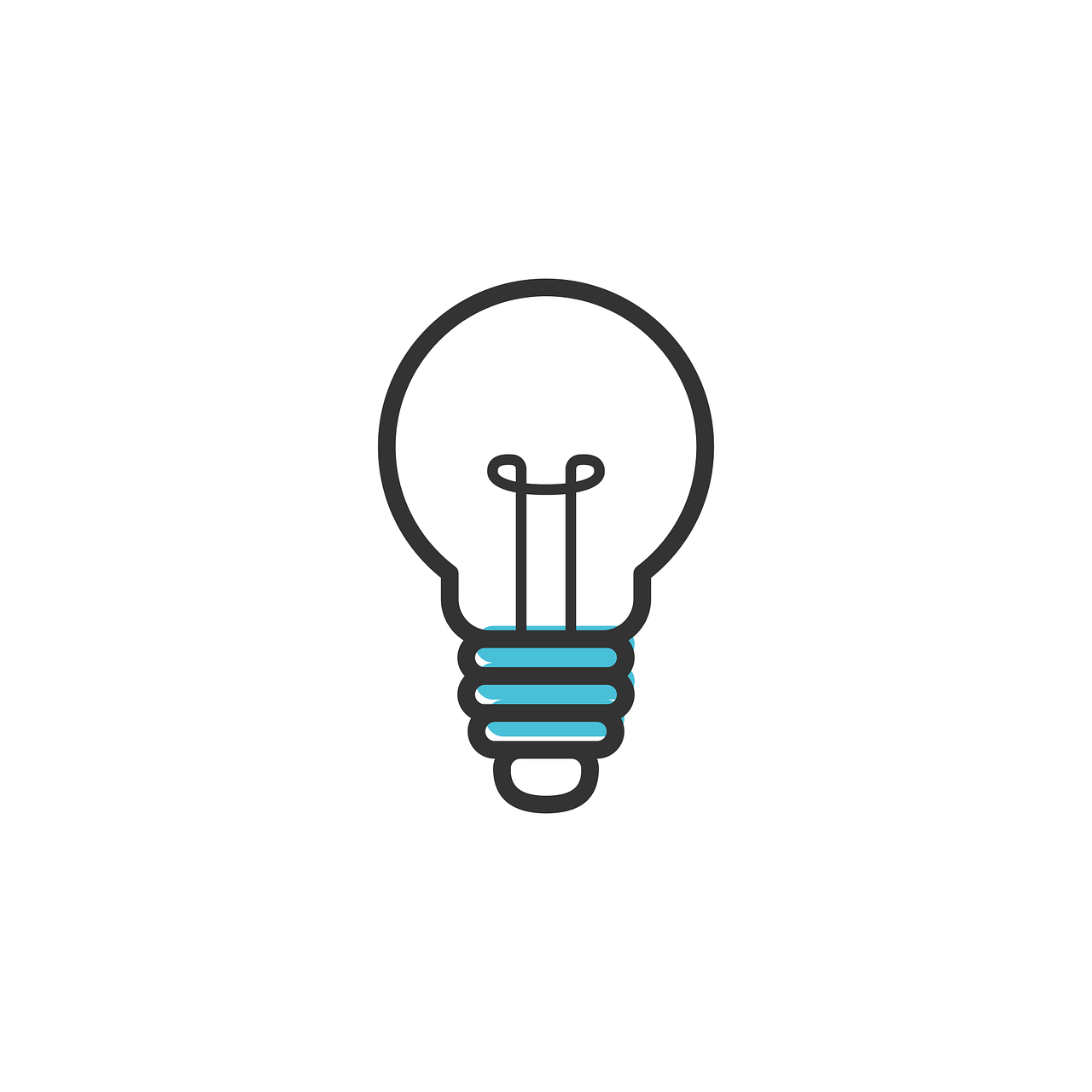 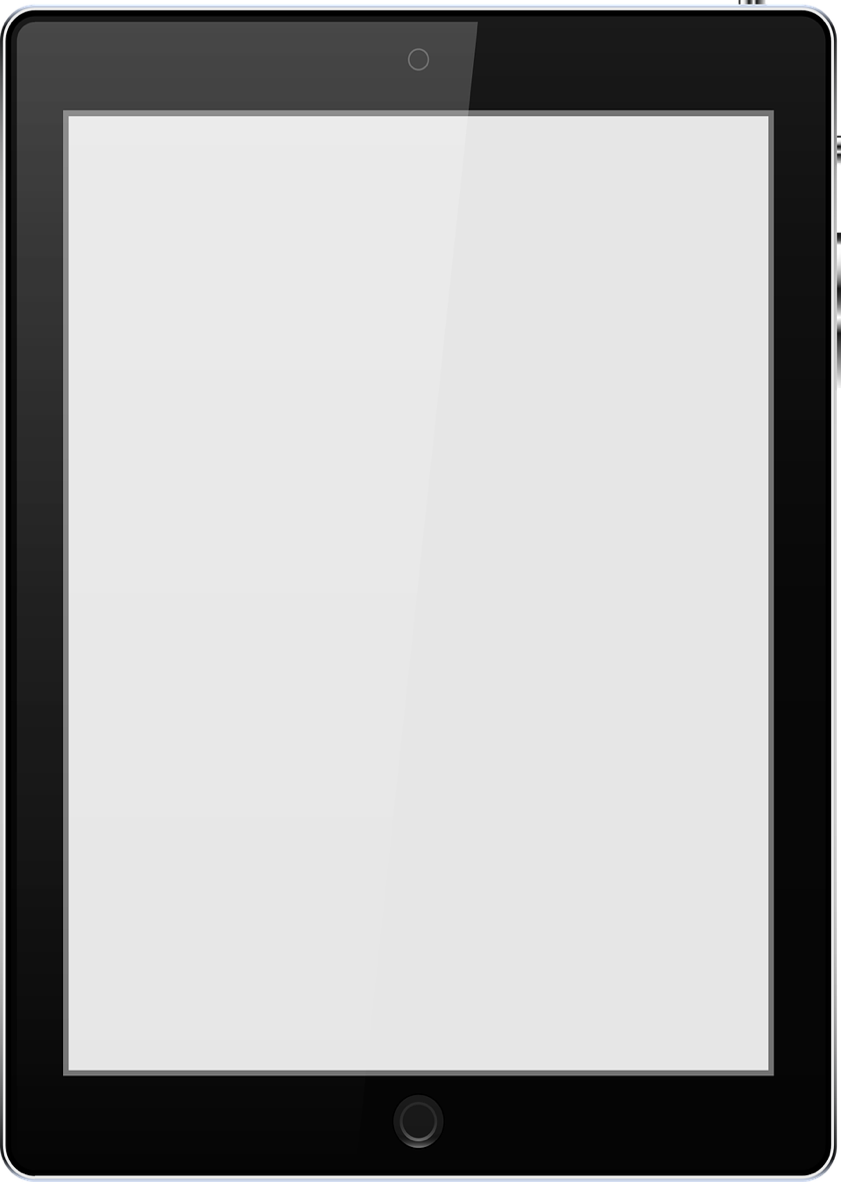 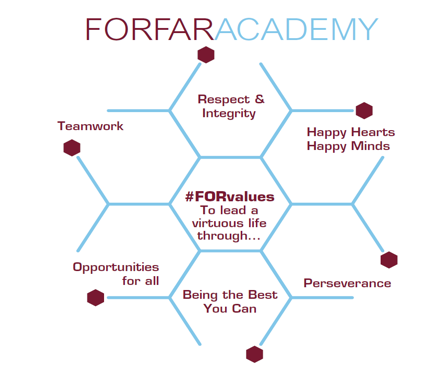 